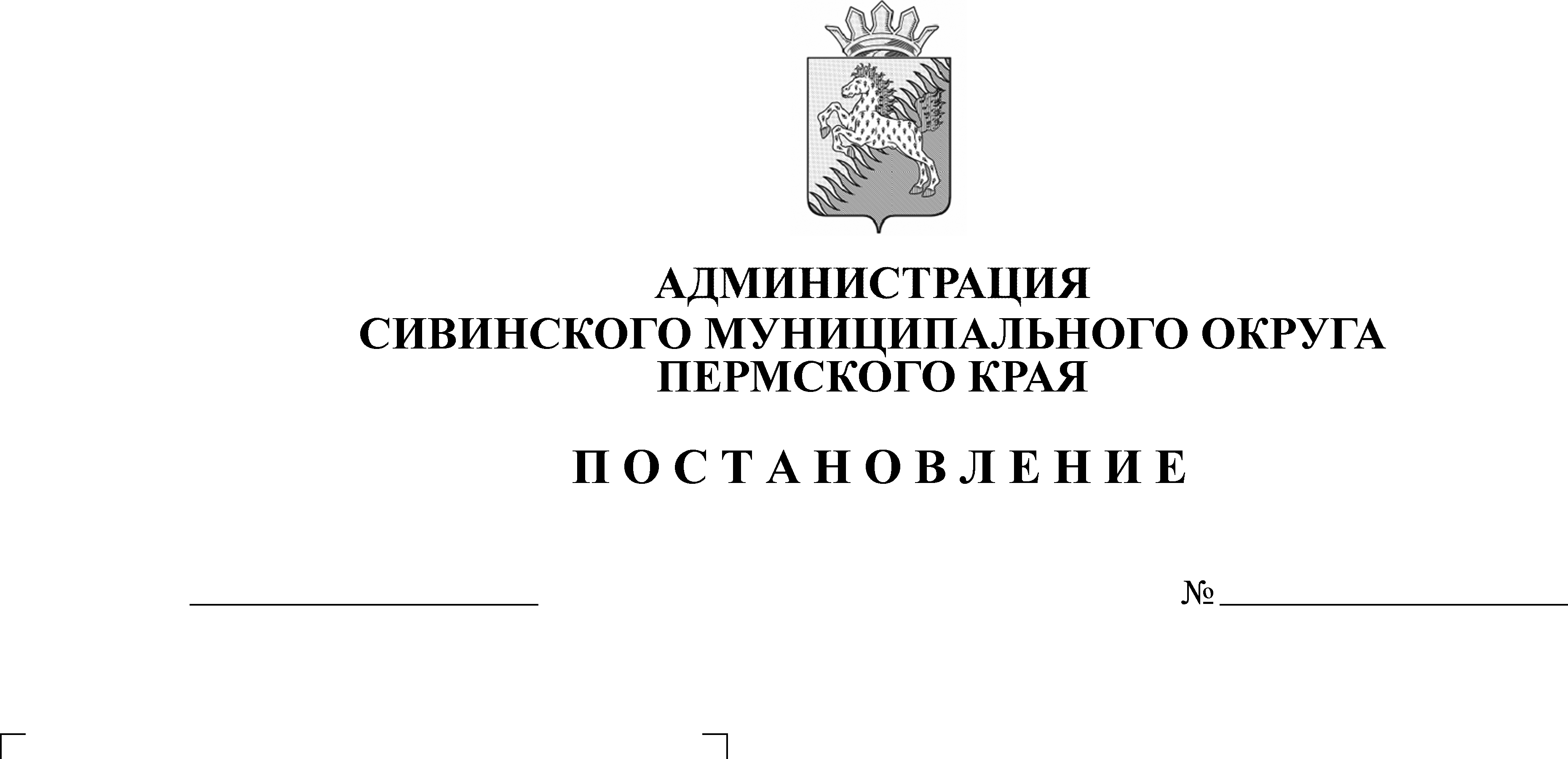 	В целях приведения в соответствие с действующим законодательством: 	1. Внести изменения постановление администрации муниципального округа от 25.01.2021 № 69 «О мерах по предупреждению причинения вреда здоровью детей, их физическому, интеллектуальному, психическому, духовному и нравственному развитию» (далее – постановление).	1.1. Добавить в постановление пункт 2 следующего содержания:«2. При применении мер, установленных настоящим постановлением, ночным временем на территории Сивинского муниципального округа считать время с 23 часов до 6 часов местного времени в период с 1 мая по 30 сентября включительно и с 22 часов до 6 часов местного времени в период с 1 октября по 30 апреля включительно».	1.2. Нумерацию п.2 постановления считать п.3.2. Постановление вступает в силу со дня его подписания.Глава муниципального округа –глава администрации Сивинскогомуниципального округа Пермского края                                             Ю.А.Кабанов   